Mrs. Rose, Grade 5 & 6							           March 5, 2024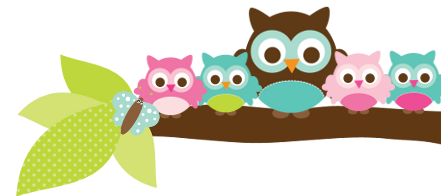 